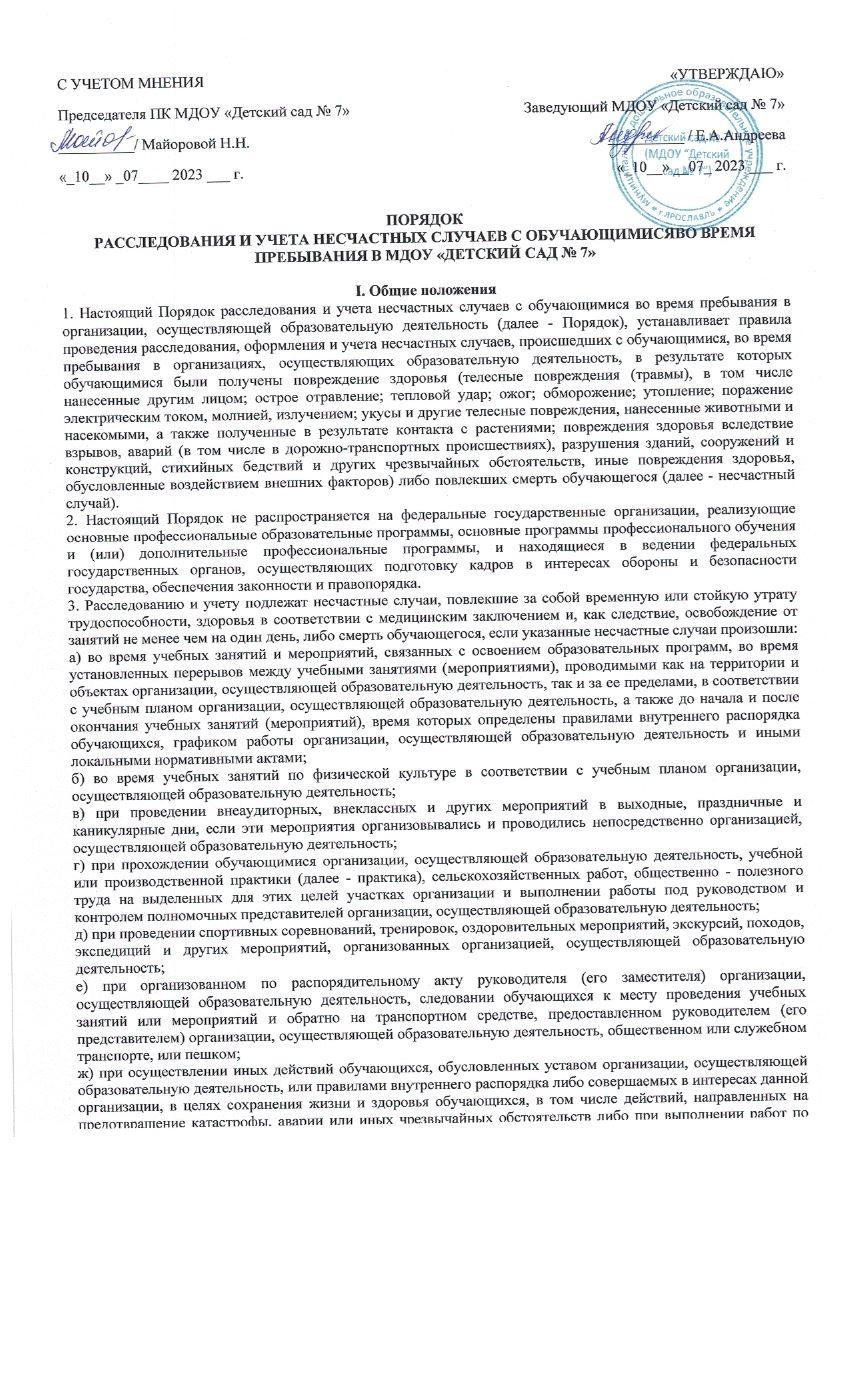 о ликвидации их последствий.О несчастном случае, происшедшим с обучающимся, пострадавшему или очевидцу несчастного случая следует известить лицо, непосредственно проводившее учебное занятие (мероприятие).5. Лицо, непосредственно проводившее учебное занятие (мероприятие), во время которого произошел несчастный случай с обучающимся, обязано немедленно сообщить о несчастном случае руководителю организации или уполномоченному им лицу, осуществляющей образовательную деятельность.Контроль за своевременным расследованием и учетом несчастных случаев с обучающимися в организации, осуществляющей образовательную деятельность, а также выполнением мероприятий по устранению причин, вызвавших несчастный случай, обеспечивают в зависимости от ведомственной принадлежности данной организации следующие органы и лица (далее - Учредитель):а) федеральные органы исполнительной власти, осуществляющие государственное управление в сфере образования;б) федеральные органы исполнительной власти, в ведении которых находятся организации, осуществляющие образовательную деятельность;в) федеральные органы исполнительной власти, осуществляющие отдельные функции и полномочия Учредителя в отношении образовательных организаций, у которых функции и полномочия Учредителя от имени Российской Федерации осуществляет Правительство Российской Федерации";г) органы исполнительной власти субъектов Российской Федерации, осуществляющие государственное управление в сфере образования;д) органы местного самоуправления, осуществляющие управление в сфере образования;е) юридические и физические лица.II. Действия руководителя организации, осуществляющей образовательную деятельность, при несчастном случае с обучающимся7. Руководитель организации (или уполномоченное им лицо), осуществляющей образовательную деятельность, при наступлении несчастного случая обязан:а) немедленно организовать оказание первой помощи пострадавшему и, при необходимости, доставку его в медицинскую организацию;б) принять неотложные меры по предотвращению чрезвычайной ситуации, в том числе аварийной ситуации и воздействия травмирующих факторов на других лиц;в) принять меры по фиксированию до начала расследования несчастного случая обстановки, какой она была на момент происшествия (составить схемы, провести фотографирование или видеосъемку, осуществить другие мероприятия), если это не угрожает жизни и здоровью других лиц и не ведет к катастрофе, аварии или возникновению иных чрезвычайных обстоятельств;г) принять меры к устранению причин, вызвавших несчастный случай;д) проинформировать о несчастном случае с обучающимся Учредителя, а также родителей или законных представителей пострадавшего (далее - родители или законные представители);е) принять иные необходимые меры по организации и обеспечению надлежащего и своевременного расследования несчастного случая и оформлению материалов расследования.При групповом несчастном случае (происшедшем с двумя обучающимися или более, независимо от степени тяжести полученных повреждений здоровья), несчастном случае, в результате которого обучающийся получил тяжелые повреждения здоровья (далее - тяжелый несчастный случай) или несчастном случае со смертельным исходом руководитель организации, осуществляющей образовательную деятельность, обязан в течение суток с момента, как стало известно о происшедшем соответствующем несчастном случае, направить сообщение о несчастном случае, рекомендуемый образец которого приведен в приложении N 1 к Порядку (далее - сообщение) по телефону, электронной почте, а также посредством иных доступных видов связи:а) в территориальный орган Министерства внутренних дел Российской Федерации;б) родителям или законным представителям пострадавшего;в) Учредителю;г) в соответствующий выборный орган первичной профсоюзной организации обучающихся (при наличии) и (или) иной представительный орган обучающихся (далее - представительный орган обучающихся) образовательной организации.III. Организация расследования несчастного случаяс обучающимся9. При расследования несчастного случая, в результате которого обучающийся получил легкие повреждения здоровья, руководителем организации, осуществляющей образовательную деятельность, незамедлительно создается комиссия по расследованию несчастного случая в составе не менее трех человек.Состав комиссии утверждается распорядительным актом руководителя организации, осуществляющей образовательную деятельность.Комиссию возглавляет руководитель (или уполномоченное им лицо) организации, осуществляющей образовательную деятельность.В состав комиссии в обязательном порядке включаются:специалист по охране труда или лицо, на которое руководителем организации, осуществляющей образовательную деятельность, возложены обязанности специалиста по охране труда, прошедшее обучение по вопросам охраны труда (далее - представитель организации);представитель выборного органа первичной профсоюзной организации обучающихся (при наличии) и (или) иного представительного органа обучающихся образовательной организации.Лица, непосредственно проводившие учебные занятия (мероприятия) и (или) осуществлявшие руководство за безопасным проведением данных учебных занятий (мероприятий), во время которых произошел несчастный случай с обучающимся, в состав комиссии не включаются.Расследование проводится комиссией в течение трех календарных дней с момента происшествия.При расследовании группового несчастного случая, тяжелого несчастного случая, либо несчастного случая со смертельным исходом, комиссия по расследованию несчастного случая создается Учредителем незамедлительно.Состав комиссии утверждается распорядительным актом Учредителя. Состав комиссии должен состоять из нечетного числа членов.Комиссию возглавляет руководитель Учредителя или уполномоченное им лицо.В состав комиссии включаются представители организации, осуществляющей образовательную деятельность, в которой произошел несчастный случай, представитель выборного органа первичной профсоюзной организации обучающихся (при наличии) и (или) иного представительного органа обучающихся образовательной организации.В состав комиссии могут быть включены по согласованию представители Министерства просвещения Российской Федерации (в отношении организаций, осуществляющих образовательную деятельность по основным общеобразовательным программам, образовательным программам среднего профессионального образования и соответствующего дополнительного профессионального образования, основным программам профессионального обучения и дополнительного образования детей и взрослых), Министерства науки и высшего образования Российской Федерации (в отношении организаций, осуществляющих образовательную деятельность по образовательным программам высшего образования и соответствующим дополнительным профессиональным программам), Профессионального союза работников народного образования и науки Российской Федерации, а также представители профсоюзных организаций.Лица, непосредственно проводившие учебные занятия (мероприятия) и (или) осуществлявшие руководство за безопасным проведением данных учебных занятий (мероприятий), во время которых произошел несчастный случай с обучающимся, в состав комиссии не включаются.Расследование проводится комиссией в течение пятнадцати календарных дней с момента происшествия.Несчастный случай с обучающимся организации, осуществляющей образовательную деятельность, проходящим производственную практику в организации (у работодателя - физического лица) на выделенном для этих целей участке, и выполняющим работу под руководством и контролем полномочного представителя организации (работодателя - физического лица), расследуется организацией (работодателем - физическим лицом) в соответствии с трудовым законодательством Российской Федерации. В состав комиссии включается представитель организации, осуществляющей образовательную деятельность.О несчастном случае (в том числе групповом), который по прошествии времени перешел в категорию тяжелого несчастного случая или несчастного случая со смертельным исходом, руководитель организации, осуществляющей образовательную деятельность, в течение трех суток после получения информации о последствиях несчастного случая направляет сообщение:а) Учредителю;б) в территориальный орган Министерства внутренних дел Российской Федерации;в) в выборный орган первичной профсоюзной организации обучающихся (при наличии) и (или) иного представительного органа обучающихся образовательной организации;Несчастный случай, о котором не было своевременно сообщено руководителю организации, осуществляющей образовательную деятельность, или в результате которого утрата здоровья у обучающегося наступила не сразу, расследуется комиссией по расследованию несчастного случая в соответствии с квалификацией несчастного случая согласно Порядку по заявлению совершеннолетнего пострадавшего (его законного представителя или иного доверенного лица), родителей (законного представителя) несовершеннолетнего пострадавшего в течение одного месяца со дня поступления указанного заявления в организацию, осуществляющую образовательную деятельность.Срок подачи заявления не ограничен.При необходимости проведения дополнительной проверки обстоятельств несчастного случая срок расследования несчастного случая с обучающимся в организации, осуществляющей образовательную деятельность, может быть продлен распорядительным актом руководителя организации, осуществляющей образовательную деятельность или Учредителем, утвердившим состав комиссии, с учетом изложенных председателем комиссии причин продления, до тридцати календарных дней.15. Каждый совершеннолетний пострадавший, (его законный представитель или иное доверенное лицо), родитель (законный представитель) несовершеннолетнего пострадавшего имеют право на личное участие в расследовании несчастного случая (без включения в состав комиссии), а также на ознакомление с материалами расследования несчастного случая.IV. Порядок работы комиссий при расследовании несчастногослучая с обучающимся16. Комиссия организации, осуществляющей образовательную деятельность, по расследованию несчастного случая обязана:а) получить письменное объяснение от пострадавшего (по возможности), должностного лица, проводившего учебное занятие (мероприятие), во время которого произошел несчастный случай, лица, на которое было возложено обеспечение соблюдения безопасных условий проведения учебного занятия или мероприятия;б) составить протокол опроса очевидцев несчастного случая, должностного лица, проводившего учебное занятие (мероприятие) в организации, осуществляющей образовательную деятельность, рекомендуемый образец которого приведен в приложении N 2 к Порядку;в) запросить в медицинской организации медицинское заключение о характере полученных повреждений здоровья в результате несчастного случая и степени их тяжести, а также о возможном нахождении пострадавшего в состоянии алкогольного, наркотического или токсического опьянения (далее - медицинское заключение) или заключение о причине смерти;г) составить протокол осмотра места несчастного случая, рекомендуемый образец которого приведен в приложении N 3 к Порядку, схему места несчастного случая, произвести, по возможности, фотографирование или видеосъемку;д) изучить документы, характеризующие условия осуществления образовательной деятельности, проводимого учебного занятия (мероприятия);е) сделать выписки из журнала регистрации инструктажа по технике безопасности с обучающимися о прохождении пострадавшим обучения или инструктажа в соответствии с локальными нормативными актами, принятыми организацией, осуществляющей образовательную деятельность, предписаний органов государственного контроля и общественного контроля (надзора), выданных организации, осуществляющей образовательную деятельность, и касающихся предмета расследования, изучить состояние выполнения предписаний об устранении допущенных нарушений;ж) ознакомиться с инструкциями, положениями, приказами и другими актами, устанавливающими меры, обеспечивающие безопасные условия проведения образовательной деятельности, и ответственных за это лиц;з) составить акт о расследовании несчастного случая с обучающимся, рекомендуемый образец которого приведен в приложении N 4 к Порядку.Комиссия, созданная Учредителем для расследования несчастного случая, обязана:а) получить письменное объяснение от пострадавшего (по возможности), должностного лица, проводившего учебное занятие (мероприятие), во время которого произошел несчастный случай, лица, на которое было возложено обеспечение соблюдения безопасных условий проведения учебного занятия или мероприятия;б) составить протокол опроса очевидцев несчастного случая, должностного лица, проводившего учебное занятие (мероприятие) в организации, осуществляющей образовательную деятельность, рекомендуемый образец которого приведен в приложении N 2 к Порядку;в) запросить в медицинской организации медицинское заключение или заключение о причине смерти;г) составить протокол осмотра места несчастного случая, рекомендуемый образец которого приведен в приложении N 3 к Порядку, схему места несчастного случая, произвести, по возможности, фотографирование или видеосъемку;д) изучить документы, характеризующие условия осуществления образовательной деятельности, проводимого учебного занятия (мероприятия);е) сделать выписки из журнала регистрации инструктажа по технике безопасности с обучающимися о прохождении пострадавшим обучения или инструктажа в соответствии с локальными нормативными актами, принятыми организацией, осуществляющей образовательную деятельность, предписаний органов государственного контроля и общественного контроля (надзора), выданных организации, осуществляющей образовательную деятельность, и касающихся предмета расследования, изучить состояние выполнения предписаний об устранении допущенных нарушений;ж) ознакомиться и сделать выписки из инструкций, положений, приказов и других актов, устанавливающих меры, обеспечивающие безопасные условия проведения образовательной деятельности, и ответственных за это лиц;з) составить акт о расследовании группового несчастного случая, тяжелого несчастного случая, либо несчастного случая со смертельным исходом с обучающимся, рекомендуемый образец которого приведен в приложении N 5 к Порядку (при групповом несчастном случае акт о несчастном случае с обучающимся составляется на каждого пострадавшего).По требованию комиссии руководитель организации, в которой произошел несчастный случай с обучающимся, в необходимых для проведения расследования случаях, за счет средств организации, осуществляющей образовательную деятельность, обеспечивает получение от компетентных органов экспертного заключения по результатам:технической экспертизы (транспортного средства, элементов и конструкций здания, спортивного и иного инвентаря, электроприборов и оборудования, проектной документации и другого);медицинской экспертизы;экспертизы качества медицинской помощи;ветеринарно-санитарной экспертизы;или иной необходимой для расследования экспертизы.Медицинская организация, в которую доставлен (или обратился самостоятельно) пострадавший в результате несчастного случая, произошедшего во время пребывания в организации, осуществляющей образовательную деятельность, обязана по запросу руководителя организации, осуществляющей образовательную деятельность, выдать медицинское заключение или заключение о причине смерти.Материалы расследования несчастного случая с обучающимся включают:а) распорядительный акт о создании комиссии по расследованию несчастного случая;б) письменное объяснение от пострадавшего (по возможности);в) протокол опроса очевидцев несчастного случая, должностного лица, проводившего учебное занятие (мероприятие);г) планы, эскизы, схемы, протокол осмотра и описания места несчастного случая, при необходимости фото- и видеоматериалы;д) информацию о проведенных мероприятиях по предупреждению травматизма с пострадавшим;е) экспертные заключения специалистов, результаты технических расчетов, лабораторных исследований и испытаний (при необходимости);ж) медицинское заключение или заключение о причине смерти (в случае их представления лицами, имеющими право на их получение);з) выписки из инструкций, положений, приказов и других актов, устанавливающих меры, обеспечивающие безопасные условия проведения образовательной деятельности и ответственных за это лиц;и) другие документы по усмотрению комиссии в зависимости от характера и обстоятельств несчастного случая.Акт о расследовании несчастного случая с обучающимся составляется в трех экземплярах и не позднее трех рабочих дней после завершения расследования утверждается руководителем организации, осуществляющей образовательную деятельность, и заверяется печатью данной организации (при наличии).Первый экземпляр акта о расследовании несчастного случая с обучающимся выдается совершеннолетнему пострадавшему (его законному представителю или иному доверенному лицу), родителям (законному представителю) несовершеннолетнего пострадавшего в течение трех рабочих дней после дня его регистрации.Второй экземпляр акта о расследовании несчастного случая с обучающимся вместе с материалами расследования хранится в организации, осуществляющей образовательную деятельность, в течение сорока пяти лет.Третий экземпляр акта о расследовании несчастного случая с обучающимся вместе с копиями материалов расследования направляется Учредителю.Информация о несчастном случае регистрируется организацией, осуществляющей образовательную деятельность, в журнале регистрации несчастных случаев с обучающимися, рекомендуемый образец которого приведен в приложении N 6 к Порядку (далее - журнал регистрации).Акт о расследовании группового несчастного случая, тяжелого несчастного случая либо несчастного случая со смертельным исходом с обучающимся составляется в двух экземплярах.Первый экземпляр акта о расследовании группового несчастного случая, тяжелого несчастного случая либо несчастного случая со смертельным исходом с обучающимся вместе с материалами расследования хранится у Учредителя.Второй экземпляр акта о расследовании группового несчастного случая, тяжелого несчастного случая либо несчастного случая со смертельным исходом с обучающимся с копиями материалов расследования хранится в организации, осуществляющей образовательную деятельность, в которой произошел групповой несчастный случай либо несчастный случай со смертельным исходом в течение сорока пяти лет.Информация о групповом несчастном случае, тяжелом несчастном случае, несчастном случае со смертельным исходом регистрируется организацией, осуществляющей образовательную деятельность, в журнале регистрации.Копии акта о расследовании группового несчастного случая, тяжелого несчастного случая либо несчастного случая со смертельным исходом с обучающимся в течение трех рабочих дней после его регистрации направляются:а) совершеннолетнему пострадавшему (его законному представителю или иному доверенному лицу), родителям (законному представителю) несовершеннолетнего пострадавшего;б) органам местного самоуправления;в) Министерство просвещения Российской Федерации, Министерство науки и высшего образования Российской Федерации соответственно (по запросу) <2>;г) в территориальный орган Министерства внутренних дел (с приложением копий материалов расследования);д) в представительный орган обучающихся образовательной организации (по запросу).Документы по расследованию каждого несчастного случая с обучающимися, оформляемые согласно настоящему Порядку, составляются на русском языке либо на русском языке и государственном языке субъекта Российской Федерации, на территории которого произошел несчастный случай.В соответствии с настоящим Порядком и по решению комиссии, созданной по расследованию несчастных случаев, в соответствии с квалификацией несчастного случая в зависимости от конкретных обстоятельств могут квалифицироваться как несчастные случаи, не связанные с образовательной деятельностью:несчастный случай, повлекший смерть обучающегося вследствие общего заболевания или самоубийства, подтвержденного медицинскими организациями и следственными органами;несчастный случай, повлекший смерть обучающегося, единственной причиной которой (по заключению медицинской организации) явилось алкогольное, наркотическое или токсическое отравление обучающегося;несчастный случай, происшедший при совершении обучающимся действий, квалифицированных правоохранительными органами как преступление.Акт о расследовании несчастного случая, не связанного с образовательной деятельностью, в зависимости от квалификации несчастного случая составляется по рекомендуемым образцам, приведенным в приложениях N 4, N 5 к Порядку, в двух экземплярах.Первый экземпляр акта о расследовании несчастного случая, не связанного с образовательной деятельностью, выдается на руки совершеннолетнему пострадавшему (его законному представителю или иному доверенному лицу), родителям (законному представителю) несовершеннолетнего пострадавшего.Второй экземпляр акта о расследовании несчастного случая, не связанного с образовательной деятельностью, вместе с материалами расследования хранится в организации, осуществляющей образовательную деятельность, в течение сорока пяти лет.При этом количество выдаваемых экземпляров зависит от числа пострадавших.Несчастные случаи, квалифицированные комиссией как не связанные с образовательной деятельностью, также фиксируются в журнале регистрации.Руководитель организации, осуществляющей образовательную деятельность, или Учредитель, создавшие комиссии по расследованию несчастных случаев обязаны своевременно расследовать и учитывать несчастные случаи с обучающимися, разрабатывать и реализовывать мероприятия по их предупреждению.Учет несчастных случаев с обучающимися и принятие мер по устранению причин несчастного случая в организации, осуществляющей образовательную деятельность, осуществляет руководитель организации, в которой произошел несчастный случай, путем фиксации в журнале регистрации несчастных случаев с обучающимися.25. Разногласия, возникшие между совершеннолетним пострадавшим (его законным представителем или иным доверенным лицом), родителем (законным представителем) несовершеннолетнего пострадавшего и комиссией, созданной по расследованию несчастных случаев в соответствии с квалификацией несчастного случая по итогам расследования несчастного случая с обучающимся, а также в случае отказа руководителя организации, осуществляющей образовательную деятельность, проводить расследование несчастного случая с обучающимся во время его пребывания в организации, осуществляющей образовательную деятельность, рассматриваются в судебном порядке.V. Порядок представления отчетов о несчастных случаяхс обучающимися26. Организации, осуществляющие образовательную деятельность, до 20 января наступившего года направляют Учредителю отчет о происшедших несчастных случаях с обучающимся за истекший год, рекомендуемый образец которого приведен в приложении N 7 к Порядку.27. Учредители частных организаций, осуществляющих образовательную деятельность, и органы местного самоуправления, осуществляющие управление в сфере образования, до 30 января наступившего года направляют в орган исполнительной власти субъекта Российской Федерации, осуществляющий государственное управление в сфере образования, отчет о происшедших несчастных случаях с обучающимся в подведомственных организациях за истекший год, рекомендуемый образец которого приведен в приложении N 7 к Порядку.28. Органы исполнительной власти субъектов Российской Федерации, осуществляющие государственное управление в сфере образования, до 1 марта наступившего года направляют в Министерство просвещения Российской Федерации отчет о происшедших несчастных случаях с обучающимися частных организаций, осуществляющих образовательную деятельность, и организаций, осуществляющих образовательную деятельность и находящихся в ведении органов местного самоуправления, осуществляющих управление в сфере образования, а также несчастных случаях с обучающимися подведомственных организаций, осуществляющих образовательную деятельность за истекший год, рекомендуемый образец которого приведен в приложении N 7 к Порядку.29. Федеральные органы исполнительной власти, имеющие в своем ведении организации, осуществляющие образовательную деятельность, до 1 марта наступившего года направляют в Министерство просвещения Российской Федерации отчет о происшедших несчастных случаях за истекший год, рекомендуемый образец которого приведен в приложении N 7 к Порядку.30. На основании представленных отчетов о происшедших несчастных случаях Министерство просвещения Российской Федерации формирует обобщенные сведения о происшедших несчастных случаях с обучающимися во время их пребывания в организациях, осуществляющих образовательную деятельность, по Российской Федерации.Приложение № 1к Положению о расследовании и учетенесчастных случаев с обучающимисяМДОУ«Детский сад№ 7»Сообщение о несчастном случае с воспитанникомВо время пребывания в образовательной организацииПриложение №2к Положению о расследовании и учетенесчастных случаев с обучающимисяМДОУ«Детский сад№ 7»Схема сообщенияО групповом несчастном случае,Несчастном случае со смертельным исходом(вышестоящийоргануправленияобразованием)Учреждение		(наименованиеДОУ)Дата,время(местное),местопроисшествия,краткоеописаниеобстоятельств,прикоторыхпроизошелнесчастный случай, иего причины.Числопострадавших,втомчислепогибших.Фамилия,имя,отчество,возрастпострадавшего(погибшего).Дата,времяпередачисообщения,фамилия,должностьлица,подписавшегоипередавшегосообщение.Приложение № 3к Положению о расследовании и учетенесчастных случаев с обучающимисяМДОУ«Детский сад№ 7»ПРОТОКОЛопроса очевидца несчастного случая, должностного лица, проводившегозанятие(мероприятие)МДОУ«Детскийсад №7»	«	»	202	г.Опросначат в	час.	мин.Опросокончен в	час.	мин.Комиссиейвсоставе:Приложение № 4к Положению о расследовании и учетенесчастных случаев с обучающимисяМДОУ«Детский сад№ 7»ПРОТОКОЛосмотра места несчастного случая произошедшего в организации, осуществляющей образовательную деятельность(ФИОпострадавшего)МДОУ«Детскийсад№7»	«»	202   г.(местосоставленияпротокола)Комиссиейвсоставе:Осмотрначат в	час.	мин.Осмотр окончен в	час.	мин.Председателякомиссиипорасследованиюнесчастногослучаясобучающимисяворганизации,осуществляющейобразовательную деятельность:членов:(фамилия,имя,отчество(приналичии)руководительорганизации,осуществляющейобразовательнуюдеятельность)/учредитель(фамилия,имя,отчество(приналичии)членовкомиссииорганизации,осуществляющейобразовательнуюдеятельность)Снастоящимпротоколомознакомлены:Протоколсоставлен:(должность,фамилия,имя,отчество(приналичии)председателя(члена)комиссиипорасследованиюнесчастногослучаяслицом,проходящимучебноезанятие,проводившегоосмотр)Приложение № 5к Положению о расследовании и учетенесчастных случаев с обучающимисяМДОУ«Детский сад№ 7»«УТВЕРЖДАЮ»Заведующий МДОУ«Детский сад №7»__________ / Е.А.Андреева«»__________202_г.МПАКТ№	О расследовании несчастного случая с воспитанникомХарактерполученныхповрежденийздоровья: 	(наоснованиимедицинскогозаключения)Нахождениепострадавшеговсостоянииалкогольного,наркотическогоилитоксическогоопьянения:(указатьсостояниеистепеньопьянениявсоответствиисрезультатомосвидетельствования,еслинепроводилось—указать)Очевидцынесчастногослучая:  	(фамилия,имя,отчество(приналичии)Причинынесчастногослучая:		(указатьосновнуюисопутствующиепричинынесчастногослучая)Несчастныйслучай	связанс образовательнойдеятельностью(связан/несвязан-указываетсясоответствующее)Лица,допустившиенарушениязаконодательныхииныхнормативныхправовыхилокальныхактов,явившихся причинаминесчастного случая:(фамилии, имена, отчества (при наличии), должности (профессии) с указанием статей, пунктов законодательных, иных нормативных правовых илокальныхнормативныхактов,предусматривающихихответственностьзанарушения,явившиесяпричинаминесчастногослучая,указаннымивпункте12настоящегоакта)Мероприятияпоустранениюпричиннесчастногослучая:Актв	экз. составлен«»	202_г.Приложение 6к Положению о расследовании и учетенесчастных случаев с обучающимисяМДОУ«Детский сад№ 7»АКТ№	специальногорасследованиянесчастногослучая(групповогососмертельнымисходом)происшедшего «	»	202_ г.в	час.	мин.Комиссия,назначенная  	(приказруководителяуправления)всоставепредседателя:		(фамилия,имя,отчество)(занимаемаядолжность,местоработы)ичленовкомиссии:  	(фамилия,имя,отчество,занимаемаядолжность,местоработы)сучастиемприглашенныхспециалистов:(фамилия,имя,отчество,занимаемаядолжность,местоработы)(фамилия,имя,отчество,занимаемаядолжность,местоработы)произвелавпериодс ""	по ""	202_г.специальноерасследование исоставила настоящийакт.Сведенияопострадавшем(пострадавших):Фамилия,имя,отчество: 	                                                                                                                                      годрождения:    	                                                                                                                                                  группавДОУ:   	 Сведенияо проведённыхмероприятиях по предупреждениютравматизма с пострадавшим:Фамилия,имя,отчество(приналичии),должностьлица,проводившегоучебноезанятиеилимероприятие, имя ответственного за проведение мероприятия, во время которогопроизошелнесчастный случай:Местонесчастногослучая:(краткаяхарактеристикаместа,гдепроизошелнесчастныйслучай,указатькакиеопасныеивредныефакторымогливоздействоватьнапострадавшего;описаниедействийпострадавшегоидругихлиц,связанныхснесчастнымслучаем,изложениепоследовательностисобытий)Обстоятельстванесчастногослучая:(указать,чтопредшествовалонесчастномуслучаю,какпротекала воспитательно-образовательнаядеятельность,кторуководилэтимпроцессом,чтопроизошлоспострадавшим.Указатьхарактертравмы,степеньеетяжести,предварительныйдиагнозимеры,принятыепооказаниюпервойпомощипострадавшему)Характерполученныхповрежденийздоровья: 	(наоснованиимедицинскогозаключения)Причинынесчастногослучая:(указатьосновнуюисопутствующиепричинынесчастногослучаясоссылкаминанарушенныетребованиязаконодательных ииныхнормативныхправовыхактов,локальныхнормативныхактов)Лица,ответственныезадопущенныенарушениязаконодательныхииныхнормативныхправовыхилокальныхнормативныхактов,явившихся причинаминесчастногослучая:(указатьнарушенияправилохранытрудаиназватьлиц,ответственныхзасвоидействияибездействия,которыепривели кнесчастномуслучаю,указатьстатьи,параграфы, пункты законоположений, нормативных документов по охране труда, должностных инструкций, других нормативных документов, не соблюденныеэтимилицами,явившиесяпричинами несчастногослучая,указаннымив пункте6настоящегоакта)Несчастныйслучай		собразовательнойдеятельностью.(связан/несвязан)Учетнесчастногослучая:(указывается наименование организации (фамилия, имя, отчество (при наличии), руководителя организации),где подлежитучету инесчастный случай)Мероприятияпоустранениюпричиннесчастногослучая:Переченьприлагаемыхматериаловрасследования:Актв	экз. составлен«»	202_г.Приложение 7к Положению о расследовании и учетенесчастных случаев с обучающимисяМДОУ«Детский сад№ 7»СООБЩЕНИЕопоследствияхнесчастногослучаяспострадавшим(фамилия,имя,отчествопострадавшего)ЖУРНАЛрегистрациинесчастныхслучаевсвоспитанниками(наименованиеучреждения)Примечание:*Вграфе6указываетсявидпроисшествия,вследствиекоторогообучающийсяполучилтравму:падение,втомчисленалестничном марше,площадке,вклассе,свысотысобственногороста;вследствиестолкновениясдругимобучающимся,спредметом;нанесениетелесныхповрежденийдругимлицом;ударометаллическийпредмет;ударрукой(ногой) остену(парту, стол);воздействиевращающегосяпредмета(летящего,брошенного);поражениеэлектрическимтоком,воздействиеострым(колющим)предметом;повреждения,полученныепридорожно-транспортномпроисшествииипрочее.Приложение 8к Положению о расследовании и учетенесчастных случаев с обучающимисяМДОУ«Детский сад№ 7Наименование организации:  	Адрес, телефон:  	Адрес электронной почты:  	Дата, время, место несчастного случая   	Проводимое учебное занятие(мероприятие):  	Фамилия,	имя,	отчество,	год	рождения пострадавшего(пострадавших),в том числепогибшего (погибших)Краткоеописаниеобстоятельств,прикоторыхпроизошелнесчастныйслучай:Характерполученныхповрежденийздоровья(пригрупповыхнесчастныхслучаях указываетсяДля каждого пострадавшего отдельно):		Ф.И.О.	ответственного	за	расследованиеДолжностного лица, телефон		Должность сообщившего: 			Должность сообщившего: 			(подпись)(расшифровкаподписи)(датаивремясообщения)председателякомиссиипорасследованиюнесчастногослучаявМДОУ«Детскийсад№ 7»:		членов:образованнойраспорядительнымактом:		(указываютсяреквизитыраспорядительногоакта)Должность,ФИОпредседателякомиссии/членакомиссии,производившегоопрос:		впомещении		(указатьместопроведенияопроса)произведенопросочевидцанесчастногослучая,должностноголицаДОУ:Фамилия,имя,отчество:		Датарождения:  	Месторождения*:		Местожительстваи(или)регистрации:		Телефон*:		Местоработыилиучёбы*:  	Должность*:		Иныеданныеоличностиопрашиваемого:  	(подпись,ФИОопрашиваемого)Иныелица,участвовавшиевопросе:		(ФИОлиц,участвовавшихвопросе:другиечленыкомиссиипорасследованиюнесчастногослучаясвоспитанниками,законныепредставители)Посуществунесчастногослучая,«	»	202	г.,происшедшегомогусообщитьследующее:Фамилия,Имя,Отчествопострадавшего,	(излагаютсяобстоятельства,прикоторыхпроизошелнесчастныйслучай,иинформацияопрашиваемого,атакжепоставленныепереднимвопросыиответынаних)(подпись)(ФИОопрашиваемого)(дата)(подпись)(ФИОлица,проводившеоопрос)(дата)(подпись)(ФИОиныхлиц,учасвтовашихвопросе)(дата)Снастоящимпротоколомознакомлен:Снастоящимпротоколомознакомлен:Снастоящимпротоколомознакомлен:Снастоящимпротоколомознакомлен:Снастоящимпротоколомознакомлен:(подпись)(ФИОопрашиваемого)(дата)Протоколпрочитанвслух.Протоколпрочитанвслух.Протоколпрочитанвслух.Протоколпрочитанвслух.Протоколпрочитанвслух.(подпись)(ФИОлица,проводившеоопрос)(дата)Замечаниякпротоколу:Замечаниякпротоколу:Замечаниякпротоколу:Замечаниякпротоколу:Замечаниякпротоколу:(содержаниезамечанийлибоуказаниенаихотсутствие)(содержаниезамечанийлибоуказаниенаихотсутствие)(содержаниезамечанийлибоуказаниенаихотсутствие)(содержаниезамечанийлибоуказаниенаихотсутствие)(содержаниезамечанийлибоуказаниенаихотсутствие)(подпись)(ФИОлица,проводившеоопрос)(дата)Протоколопросасоставлен:  	Протоколопросасоставлен:  	Протоколопросасоставлен:  	Протоколопросасоставлен:  	Протоколопросасоставлен:  	(должность,ФИОпредседателякомиссииилииноголица,производившегоопрос,подпись,дата)(должность,ФИОпредседателякомиссииилииноголица,производившегоопрос,подпись,дата)(должность,ФИОпредседателякомиссииилииноголица,производившегоопрос,подпись,дата)(должность,ФИОпредседателякомиссииилииноголица,производившегоопрос,подпись,дата)(должность,ФИОпредседателякомиссииилииноголица,производившегоопрос,подпись,дата)(фамилия,имя,отчество(приналичии)членовкомиссииорганизации,осуществляющейобразовательнуюдеятельность)Образованной распорядительным актом:		(указываютсяреквизитыраспорядительногоактаПроизведено смотр места несчастного случая, происшедшего:		(указываетсядатанесчастногослучая)(указываетсянаименованиеорганизации,осуществляющейобразовательнуюдеятельность)(указываетсяучредитель,введениикоторогонаходитсяорганизация,осуществляющаяобразовательнуюдеятельность)Фамилия,имя,отчество(приналичии),пострадавшего:		Осмотр проводился в присутствии:		(фамилия,имя,отчество(приналичии)другихлиц,участвовавшихвосмотре:другиечленыкомиссиипорасследованиюнесчастногослучаяс воспитанниками)Входе осмотра установлено:1.Обстановкаисостояниеместанесчастногослучаянамоментосмотра(измениласьилинетпосвидетельствупострадавшегоилиочевидцевнесчастногослучая,краткоеизложениесуществаизменений)2.Описаниеместа,гдепроизошелнесчастныйслучай:(точноеместонесчастногослучая,тип(марка),видоборудования,средстваобучения)3. Описание части оборудования (постройки, сооружения), материала, инструмента, приспособленияидругих предметов,которыми были причиненыповреждения(травма):(указатьконкретноихналичиеисостояние)4.Наличиеисостояниезащитныхогражденийидругихсредствбезопасности:(блокировок,средствсигнализации,защитныхэкранов,кожухов,заземлений/занулений,изоляциипроводов)5.Наличиеисостояниесредствиндивидуальнойзащиты,которымипользовалсяпострадавший:(наличиесредствиндивидуальнойзащиты,защитнойэкипировки,ихсоответствиенормативнымтребованиям)6.Наличиеобщеобменнойиместнойвентиляциии еесостояние:7.Состояниеосвещенностии температуры:(наличиеприборовосвещенияиобогревапомещенийиихсостояние)Входеосмотрапроводилось:		(фотографирование,видеосъемка,прочее)Сместапроисшествияизъяты:		(переченьииндивидуальныехарактеристикиизъятыхпредметов)Кпротоколуосмотра прилагаются:		(схемаместанесчастногослучая,фотографии,видеосъемка)Содержаниезаявлений,поступившихпередначалом,входе,либопоокончанииосмотраотучаствующихвосмотрелиц:(подпись)(ФИОфамилии,имена,отчества(приналичии)участвовавшихвосмотре)(подпись)(ФИОфамилии,имена,отчества(приналичии)участвовавшихвосмотре)(подпись)(ФИОфамилии,имена,отчества(приналичии)участвовавшихвосмотре)Замечаниякпротоколу:  	(содержаниезамечанийлибоуказаниенаихотсутствие)(подпись)(дата)1.Датаи времянесчастногослучая:		(час,число,месяц,год)2.Организация,осуществляющаяобразовательнуюдеятельность:Муниципальноедошкольноеобразовательноеучреждение«Детскийсад№7»,Муниципальноедошкольноеобразовательноеучреждение«Детскийсад№7»,Учредитель: департаментобразованиямэрииг.Ярославля, директорУчредитель: департаментобразованиямэрииг.Ярославля, директор(наименование,адрес(местонахождения),фамилия,имя,отчествоучредителя)3.Комиссияпорасследованиюнесчастногослучаясвоспитанникомворганизации,осуществляющейобразовательнуюдеятельность всоставе:Председателякомиссии:Председателякомиссии:(фамилия,имя,отчество(приналичии)руководителяорганизации,осуществляющейобразовательнуюдеятельность)Членовкомиссии:	(фамилия,имя,отчество(приналичии)занимаемаядолжность,местоработы)4.Сведенияопострадавшем:фамилия,имя,отчество		пол (мужской,женский)		датарождения		группа		5.Фамилия,имя,отчество(приналичии),должностьлица,проводившегоучебноезанятиеилимероприятие,имяответственногозапроведениемероприятия,вовремякоторогопроизошелнесчастныйслучай		6.Сведенияопроведенныхмероприятияхпопредупреждениютравматизмаспострадавшим:7.Местонесчастногослучая:(краткоеописаниеместа несчастногослучая(аудитория,лаборатория,класс,прочее)суказаниемопасныхи(или)вредныхфакторовсоссылкойнасведения,содержащиеся в акте смотра места несчастного случая, оборудования, использование которого привело к несчастному случаю (наименование, тип, марка, годвыпуска,организация—изготовитель) (при наличии)(краткоеописаниеместа несчастногослучая(аудитория,лаборатория,класс,прочее)суказаниемопасныхи(или)вредныхфакторовсоссылкойнасведения,содержащиеся в акте смотра места несчастного случая, оборудования, использование которого привело к несчастному случаю (наименование, тип, марка, годвыпуска,организация—изготовитель) (при наличии)8.Обстоятельстванесчастногослучая:краткоеизложениеобстоятельств,предшествовавшихнесчастномуслучаю,описаниесобытийидействийпострадавшегоидругихлиц,связанныхснесчастньпислучаем,идругиесведения,установленныевходерасследования)краткоеизложениеобстоятельств,предшествовавшихнесчастномуслучаю,описаниесобытийидействийпострадавшегоидругихлиц,связанныхснесчастньпислучаем,идругиесведения,установленныевходерасследования)№НаименованиемероприятиясрокисполненияИсполнительОтметка овыполненииПредседателькомиссии: 	Председателькомиссии: 	Председателькомиссии: 	(подпись)(расшифровкаподписи)(дата)Членыкомиссии:		Членыкомиссии:		Членыкомиссии:		(подпись)(расшифровкаподписи)(дата)(подпись)(расшифровкаподписи)(дата)с(фамилия,имя,отчествопострадавшего),(группа,наименованиеДОУ),вышестоящегоорганауправленияобразованием)№НаименованиемероприятиясрокисполненияИсполнительОтметка овыполненииобучающимся 	обучающимся 	обучающимся 	(учреждение,группа)(учреждение,группа)(учреждение,группа)по акту№от	г. (датасоставленияакта)Последствиянесчастногослучая:  	(пострадавшийвыздоровел,установленаинвалидностьI,II,IIIгруппы,умер)Диагноз по справкелечебногоучрежденияОсвобожден от учебы(посещенияучреждения)с	поЧислоднейнепосещенияучреждения(вучебныхднях)Руководительучреждения:  	(должность)(подпись)(расшифровкаподписи)(дата)№ппДата и времянесчастногослучаяФамилия, имя,отчествопострадавшего,годрожденияГруппаМестонесчастногослучая ДОУ,местопроведениязанятия,мероприятияидр.Видпроисшествия,приведшего кнесчастномуслучаюКраткиеобстоятельстваи причинынесчастногослучаяДатасоставленияи № актаформы Н-1,Н-2ПоследствиянесчастногослучаяИсходнесчастногослучаяПринятыемеры1234567891011123…